«Свет под книжной обложкой» -так назывался праздник православной книги, состоявшийся недавно в Смоленской детской областной библиотеке имени Соколова-МикитоваМероприятие организовала Смоленская епархия совместно с работниками библиотеки.  На встречу к читателям пришли отец Анатолий, библиотекари, а также учащиеся школ города.Молодым участникам праздника поведали, что такое православная книга и когда она появилась. А появилась она несколько столетий назад. 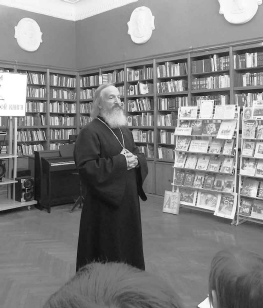 14 марта 1564 года на Руси вышло первое печатное издание благодаря диаконам Ивану Федорову и Петру Мстиславцу. Со временем этот день и начали отмечать как дату возникновения печатной книги. В 2010 году его учредили Священным Синодом Русской Православной Церкви по благословению Святейшего Патриарха Московского и всея Руси Кирилла.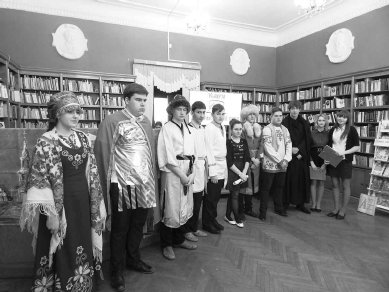 Отец Анатолий рассказал, что главной книгой для всех верующих является Библия и напомнил заповеди Ветхого и Нового Завета, которые и до сегодняшнего дня не утратили своей значимости. На выставке были представлены православные книги о жизни известных святых, детские православные книги, рисунки учеников смоленских школ.Участниками праздника были представлены театрализованные постановки по книгам Достоевского и Шмелева. Ученики нашей школы показали отрывок из жития Сергия Радонежского.  Постановка была подготовлена в рамках Пятых районных Елизаветинских чтений Людмилой Николаевной Камбаровой. Ребята рассказали о рождении и жизненном пути святого, о трудных временах для России во время татаро-монгольского ига, о великом князе Дмитрии Донском и его встрече с Сергием Радонежским.  Все участники мероприятия были награждены грамотами. Наша делегация впервые принимала участие в подобном празднике, но надеемся, что это станет доброй традицией.Ольга КОВАЛЕВА, ученица 11 класса Глинковской средней школы«Вся жизнь - в работе», -так ответила на нашу просьбу рассказать о себе А.В. ИвановаВ начале марта жительница села Глинка, Александра Васильевна Иванова, отметила свое девяностолетие. В этот знаменательный день к ней пришли с поздравлениями заместитель Главы Администрации муниципального образования «Глинковский район» Галина Александровна Саулина и начальник отдела сектора социальной защиты населения в Глинковском районе Галина Валентиновна Сорокуменкова. Гости пожелали Александре Васильевне здоровья, счастья, благополучия. 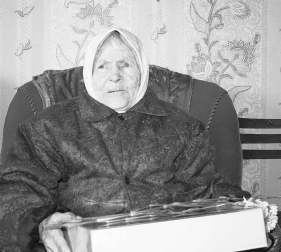 Александре Васильевне были вручены поздравительное письмо Президента Российской Федерации Владимира Владимировича Путина и памятные подарки. Александра Васильевна родилась в деревне Лугиново Глинковского района. Прожила тяжелую жизнь. Отец Александры Васильевны во время войны попал в плен, долго находился в концлагере. Сильно болел и после войны в скором времени умер. От переживаний умерла и мама. Александра и ее сестра остались одни. Окончив семь классов, девушка пошла работать в колхоз, нужно было кормить семью. Это была не лёгкая работа. Потом Александра Васильевна много лет работала бригадиром. Была дояркой в совхозе «Новая жизнь». Ее уважали за терпение и трудолюбие, неоднократно представляли к наградам.Несмотря на все тяготы жизни, которые выпали на её долю, Александра Васильевна осталась доброжелательной и умеет поддержать разговор. Это ценят в ней все и родственники, и знакомые.Алеся ГАВРИЛОВА В Совете депутатовНа состоявшемся на этой неделе очередном заседании Глинковского районного Совета депутатов одним из основных был вопрос «Об итогах социально-экономического развития муниципального образования «Глинковский район за 2015 год и задачах на 2016 год». С информацией перед депутатами выступила начальник отдела по экономике комплексному развитию Администрации Людмила Константиновна Ильюхина.В докладе отмечалась положительная динамика по основным показателям развития.  Так, более чем на 11 процентов увеличился объем отгружаемых товаров собственного производства, оборот общественного питания возрос вдвое, производство молока и мяса осталось на уровне 2014 года. Среднемесячная заработная плата жителей района возросла на 4,8 процента.На территории района производством сельскохозяйственной продукции занимались три сельскохозяйственных предприятия и три индивидуальных предпринимателя. Валовый объем продукции сельского хозяйства в прошедшем году составил 411 миллионов рублей.Оборот розничной торговли по крупным торговым предприятиям, расположенным на территории района составил 88,5 миллиона рублей, что составляет 88,9 процента к уровню прошлого года.В настоящий момент на территории района проживает 4414 человек. Коэффициент рождаемости за 2015 год составил 7,5 человек на 1000 человек населения, смертности – 21,4.Однако, в прошлом году в районе несколько повысился рост безработицы. По данным на 1 января 2016 года он составил почти 6 процентов.В качестве основных мер, способных обеспечить дальнейшее динамичное развитие Глинковского района, была названа необходимость привлечения инвестиций в конкурентоспособные отрасли и производство.Далее на заседании Совета говорилось о работе Глинковского многофункционального Центра. По данному вопросу выступила начальник отдела по обслуживанию МФЦ Елена Михайловна Езопова. Как говорилось в докладе, за 2015 год филиалом было оказано 3163 услуги. В первую тройку лидеров вошли услуги управления Росреестра, Федеральной миграционной службы, Департамента социальной защиты. На эти ведомства пришлось порядка 80 процентов всего объема обращений в МФЦ. За 2015 год было принято 434 заявления на государственную регистрацию права собственности, оказано 583 социальные услуги, связанные с рождением детей и уходом за ними, услуги по выплате субсидий ЖКХ. Также было оформлено 165 российских и 110 загранпаспортов, 312 заявлений на регистрацию граждан по месту жительства или пребывания и так далее.В 2016 году Глинковский филиал МФЦ продолжит активную работу по предоставлению государственных и муниципальных услуг населению.В ходе обсуждения вопроса говорилось, что данная форма обслуживания населения в районе пользуется большим спросом и коллектив филиала МФЦ успел зарекомендовать себя с положительной стороны, за что депутаты выразили благодарность Елене Михайловне и ее коллегам.По каждому из обсуждавшихся вопросов были приняты конкретные решения.Ирина БУДАЧЕНКОВАВниманию владельцев собак!Администрация муниципального образования «Глинковский район» Смоленской области доводит до сведения граждан информацию о том, что в связи с многократными обращениями граждан по поводу нарушения правил содержания домашних животных на территории села Глинка с 24 марта 2016 года  будет производиться отлов бродячих собак специализированной службой. Просьба к жителям соблюдать «Правила содержания собак, котов, пчел, крупного и мелкого рогатого скота и других животных на территории муниципального образования Глинковского сельского поселения», утвержденных решением Совета депутатов Глинковского сельского поселения Глинковского района Смоленской области от 03.02.2012 года № 5, согласно которым собаки должны содержаться на привязи или в вольерах. Собаки (в том числе зарегистрированные), находящиеся в местах общего пользования и в общественных местах без владельцев или сопровождающего лица, считаются бродячими и подлежат отлову, который производится в целях обеспечения санитарно-эпидемиологического благополучия населения и обеспечения общественной безопасности.Администрация муниципального образования «Глинковский район» Смоленской областиМасленица в Глинковском музееНедавно сотрудниками Глинковского музея было проведено мероприятие, посвященное проводам зимы “Здравствуй, Масленица”. На мероприятие были приглашены учащиеся второго класса Глинковской средней школы. 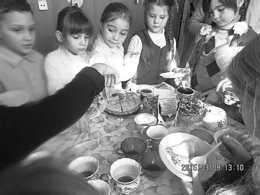 Ребята с интересом слушали рассказ об истории возникновения праздника, о названиях дней масленичной недели и о традициях ее празднования. И какая же Масленица без блинов? В конце мероприятия ребята полакомились блинами с чаем.…в детском саду «Солнышко»С 9 по 11 марта в детском саду «Солнышко» проводился праздник – «Широкая Масленица». Ребята узнали много интересного про каждый день этой праздничной недели. Каждый день они слушали рассказы о традициях, связанных с Масленицей. Но самым веселым был четверг, который принято называть широким. Вот и у нас в детском саду этот день прошёл весело и интересно.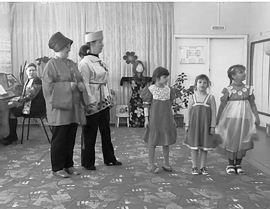 На празднике дети здорово повеселились: пели песни, танцевали, водили хороводы, пели замечательные частушки вместе с ведущей и скоморохами, которые пришли на праздник к ребятам. Скоморохи Федул и Ероха веселили ребят играми.Детям было весело, все активно принимали участие в играх: «Передай зайку», «Горелки», «Летаю, не летают».Проводились игры – соревнования для детей средней и старшей групп.На празднике присутствовала главная героиня Масленица – кукла-красавица в нарядном сарафане, в красивом платочке.В пятницу продолжился праздник на улице. Были проведены разные подвижные игры, и в конце  праздника сожгли чучело Зимы, чтобы вместе с ней ушли вьюги и метели.…в библиотекеМасленица в библиотеке? А почему бы и нет! – решили сотрудники  Глинковской районной библиотеки  и провели  фольклорный праздник «А мы Масленицу встречали, в библиотеку зазывали» для своих постоянных читателей.   Проходили века, менялась жизнь, с принятием на Руси христианства появились новые  церковные праздники, но широкая Масленица продолжала жить. Ее встречали и провожали с той же неудержимой удалью, что и в языческие времена. В народе говорили: «Эй, Масленица-объедуха – денег приберуха. Хоть себя заложить, а Масленицу проводить». Считалось,   что если плохо отпраздновать ее, то придется жить в горькой беде.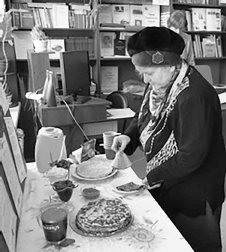 Вот и праздник в библиотеке  прошел очень весело, задорно и динамично. Гости мероприятия отправились в путешествие по традициям масленичной недели.  А для того чтобы лучше представить, как на Руси праздновалась Масленица,  вниманию гостей была предложена видео-презентация «Широкая Масленица», где  представлена  подборка картин известных русских художников на тему Масленичных гуляний, рецепты самых необычных и вкусных  блинов.На книжной выставке «Вас на Масленицу ждем! Встретим масленым блином!»   представлены    художественные  произведения о Масленице. Наши предки знали толк во вкусной еде. И «вкусно» отобразили это в литературе (поэма-роман Н.В. Гоголя «Мертвые души», роман А.И. Куприна «Юнкера», рассказы  А.П. Чехова «О бренности», «Блины»,  Н.А. Теффи «Блины», И. Шмелева «Лето господне»   и др.)   Мероприятие сопровождалось веселыми викторинами и конкурсами.   Ну и какая Масленица без блинов?! Традиционное чаепитие с ароматными румяными блинами завершали праздник встречи Весны.По материалам сайтов.Любви в душе, блинов на угощение!На Руси много хороших и добрых традиций. Но, наверное, самые любимые связаны с Масленицей. Обычно в последний день Масленицы мы устраиваем проводы Русской зимы. После долгих зимних холодных деньков этот день балует нас весенним настроением и веселой кутерьмой. Хватило бы только терпения у вьюг и метелей не разыграться именно в этот день. В это праздничное воскресенье погода не подвела. Веселое пение птиц, яркое солнце и искрящийся снег - все словно преобразилось к проводам Русской зимы. Как всегда веселый и добрый праздник подарили глинковцам работники культурно-просветительного Центра и самодеятельные коллективы Ромодановского, Доброминского, Бердниковского, Белохолмского, Ханинского, Устромского и Яковлянского сельских Домов культуры. Они подготовили и насыщенную концертную программу, которая ласкала слух русской народной песней, журчащей, как звук весеннего ручейка, не умолкавшего ни на минутку. Было проведено много конкурсов, в которых активно принимали участие и взрослые, и дети.Конкурс русской частушки собрал максимальное количество участников. Ведь почти в каждой семье есть свои поклонники этого народного песенного жанра. А еще на празднике организовали конкурс на смекалку, и тут глинковцы не подвели. Предложенные загадки они щелкали, как орешки. Коробейники не успевали разносить сладкие призы победителям - так быстро звучали ответы . 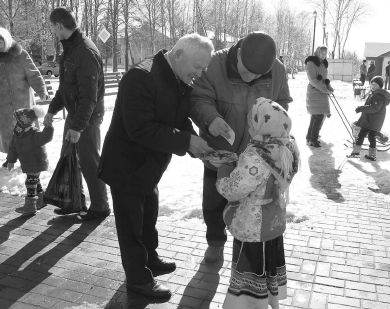 Были предложены конкурсы и для нашей детворы. Мальчики и девочки по достоинству оценили петушиные бои, бег в мешках, кидание снежков и другие развлечения. Детвора веселилась на славу. 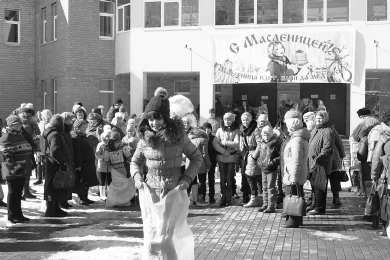 На импровизированной спортивной площадке силачи состязались в поднятии гири. В этом конкурсе приняли участие не только взрослые, но и совсем юные участники праздника. Под русскую песню водили хороводы, разносили добрые русские блины, которые были с любовью приготовлены нашими мастерицами. Блины получились на славу, сладкие, политые сливочным маслом и щедро присыпанные сахаром. 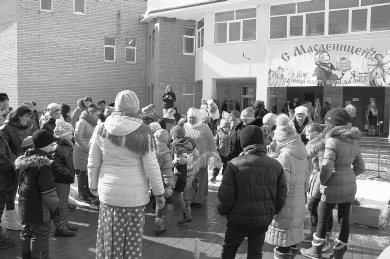 На праздник пришли и традиционные персонажи - Русская зима, Весна и Баба-Яга. Последняя, как всегда, хотела всех запутать, притворившись Весной. Но нас не проведешь, обман был раскрыт и под громкие аплодисменты Бабу-Ягу увели с праздника. Зима попрощалась с глинковцами, пообещав вернуться, а Весна в красивом летнем сарафане, поздравила жителей района с первой капелью и ярким солнышком.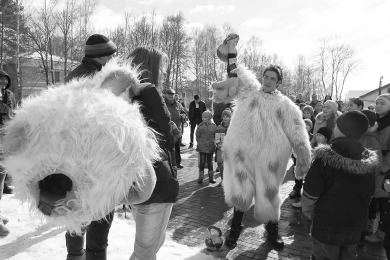 Для привлечения ранней весны в конце праздника был проведен обряд сжигания чучела Масленицы. Традиция, которая пришла к нам с древних времен и олицетворяет идею векового и ежегодного обновления, поддерживается и в нашем районе. Под веселый шумный смех было сожжено чучело, которое сгорело быстро, потрескивая сухой соломой, шумно призывая теплые весенние деньки.		       Анастасия КУВИЧКОКонцерт в музыкальной школеВ канун празднования Международного женского дня в Глинковской детской музыкальной школе состоялся праздничный концерт «Для наших мам и бабушек - любовь, цветы, весна». Это традиционное праздничное мероприятие, к которому каждый год готовятся все учащиеся и преподаватели музыкальной школы.  Ребята с удовольствием репетируют номера и ждут на концерт своих любимых мам, бабушек и сестер.В этот день в зале собрались не только близкие выступающих, но и просто те, кто неравнодушен к детскому творчеству. В исполнении юных артистов звучали тематические песни, посвященные мамам, бабушкам, весне и теплу, инструментальные произведения известных композиторов М. Глинки, Л. Бетховена, Н. Соколова и многие другие. 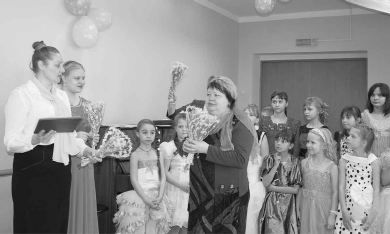 В этом году концерт открыли шестиклассники с песней «8 марта». Зрители тепло приняли их выступление. Не осталось без зрительской симпатии и песня, посвященная мамам в исполнении Виктории Маркиной.Замечательно прочитали стихи Сергей Кирилин, Ульяна Анискина и Анна Гузнова. Гости провожали их громкими аплодисментами.Игрой на аккордеоне и баяне порадовали зрителей Муслим Мулькоев, Никита Соловьев, Сергей Кирилин и Ярослав Ионов. Зрители выкрикивали им слова «браво» и просили исполнить еще раз на бис.В конце мероприятия прозвучала финальная песня «Дорогие бабушки и мамы» на слова З. Александровой, музыка И. Бодраченко. Праздничный концерт получился лирическим и душевным. Зрители покидали зал с праздничным настроением.Праздник завершился вручением весенних тюльпанов преподавателям детской музыкальной школы – Татьяне Владимировне Маркиной, Елене Сергеевне Лисовской, Елене Юрьевне Кирилиной и Александре Сергеевны Степченковой и слова благодарности в их адрес. Алеся ГАВРИЛОВА